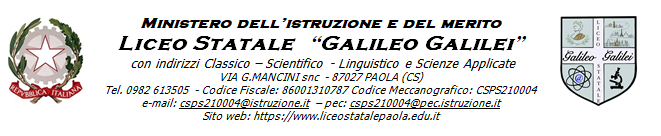 Prot. N . 2988Paola, 4 settembre 2023Ai Sigg. genitori e alunni/e Classi PrimeAi docenti di Italiano, Latino, Greco, Lingue, Matematica, Informatica, Scienze - Classi PrimeAl Responsabile SPPAl Responsabile LSAl Sito WebSEDEOGGETTO: Incontro Genitori Classi PrimeLe SS.LL sono invitate a partecipare giorno 12 settembre 2023, all’incontro in oggetto, secondo l’orario indicato e con  il seguente Odg: Comunicazioni Organizzative della DS e dei DocentiLiceo Scientifico sez. A e sez. B: dalle ore 16.00 alle ore 17.00Liceo Scientifico opzione Scienze Applicate/ Liceo Linguistico ore 17.00 alle ore 17.30Liceo Classico: dalle ore 17.30 alle ore 18.00Odg: Comunicazioni Organizzative della DS e dei DocentiLa Dirigente Scolastica             Sandra Grossifirma autografa sostituita a mezzo stampaex art.3 comma 2 D.LGS.39/93